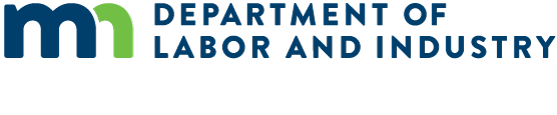 [Employers: This is a sample employee notice employers can use to inform their employees about earned sick and safe time as required under Minnesota Statutes § 181.9447, subdivision 9. Instructions for completing this notice are in brackets. Delete all instructions before providing this to the employee.]Paunawa ng inaning panahon para sa sakit at kaligtasanAng mga empleyado sa Minnesota ay karapat-dapat sa inaning panahon para sa sakit at kaligtasan, isang anyo ng binabayarang hindi pagtatrabaho. Ang mga empleyado ay dapat makatipon ng hindi bababa sa isang oras ng inaning panahon para sa sakit at kaligtasan para sa bawat 30 oras na nagtatrabaho sila, hanggang at hindi bababa sa 48 oras sa isang taon. [If you are using a more generous accrual system or a front-loading system, edit the previous sentence and insert the applicable system for the employee who will receive this notice.] Para sa mga layunin ng pagtitipon ng empleyado ng panahon para sa sakit at kaligtasan ang isang taon ay: [Note here how you define the accrual or benefit year for the employee. Examples include the calendar year, year by work anniversary or another 12-month period.]Ang makukuhang mga oras para sa sakit at kaligtasan ng empleyado, gayon din ang mga ginamit sa pinakahuling panahon ng pagbabayad, ay dapat ipabatid sa pahayag ng mga kita ng empleyado na natatanggap niya sa bawat panahon ng pagbabayad. Ang inaning panahon para sa sakit at kaligtasan ay dapat bayaran sa kaparehong orasang halaga na kinikita ng empleyado mula sa pagtatrabaho. Ang mga empleyado ay hindi inaatasang humingi o humanap ng pamalit para sa kanilang rilyebo upang gamitin sa inaning panahon para sa sakit at kaligtasan. Maaari nilang gamitin ang panahon para sa sakit at kaligtasan para sa lahat o bahagi ng isang rilyebo, depende sa kanilang pangangailangan.Ang inaning panahon para sa sakit ay magagamit para sa:sakit sa isip o katawan ng isang empleyado, paggamot o pampigil na pangangalaga;   ang sakit sa isip o katawan, paggamot o pampigil na pangangalaga ng isang miyembro ng pamilya ng empleyado;pagliban dahil sa pag-abuso sa tahanan, sekswal na pag-atake o pasubok na pagsunod sa isang empleyado o sa miyembro ng kanyang pamilya;Pagsasara ng lugar ng trabaho ng empleyado dahil sa panahon o pampublikong emerhensiya o pagsasara ng paaralan o pasilidad ng pangangalaga ng miyembro ng kanyang pamilya dahil sa panahon o pampublikong emerhensiya; atkapag ipinasya ng awtoridad sa kalusugan o propesyonal sa pangangalagang pangkalusugan na ang isang empleyado o miyembro ng kanyang pamilya ay nanganganib na makaimpeksyon sa iba ng isang nakakahawang sakit.Pagbibigay ng paunawa sa pinagtatrabahuhan, dokumentasyonAng ipinagtatrabahuhan ay makakapag-atas sa kanilang mga empleyado na magbigay ng hanggang pitong araw ng nauunang paunawa kapag posible (halimbawa, kapag ang isang empleyado ay may appointment na medikal na naunang itinakda) bago gamitin ang panahon para sa sakit at kaligtasan. Ang pinagtatrabahuhan ay makakapag-atas din sa kanilang mga empletado na magbigay ng partikular na dokumentasyon na nauukol sa dahilan sa kanilang paggamit ng panahon para sa sakit at kaligtasan kung ginamit nila ito para sa higit sa tatlong magkakasunod na araw. [The following is an example of an employer policy for employees to provide notice before using earned sick and safe time. Edit the following text to match your company’s policy.] Kung ang isang empleyado ay nagpaplanong gamitin ang panahon para sa sakit at kaligtasan para sa isang appointment, pampigil na pangangalaga o ibang ipinahihintulot na dahilan na alam na niya, sabihin sa [name or position] sa pamamagitan ng [phone, email or other communication] sa pinakamaagang panahon na posible, pero hindi bababa sa [number between one and seven] araw nang nauuna. Sa mga kalagayan kung saan ang isang empleyado ay hindi makakapagbigay ng nauunang paunawa, ang empleyado ay dapat makipag-ugnayan kay/sa [name or position] sa [phone, email or other communication] sa sandaling malaman niya na hindi niya magagawang magtrabaho.Pagganti, karapatang magharap ng reklamoLabag sa batas para sa isang pinagtatrabahuhan na gumanti, o gumawa ng negatibong aksyon, laban sa isang empleyado para sa paggamit o paghiling ng inaning panahon para sa sakit at kaligtasan o paggamit ng kanyang mga karapatan sa inaning panahon para sa sakit at kaligtasan sa ilalim ng batas. Kung ang isang empleyado ay naniniwala na siya ay ginantihan o hindi wastong pinagkaitan ng inaning panahon para sa sakit at kaligtasan, siya ay maaaring magharap ng reklamo sa Kagawaran ng Paggawa at Industriya ng Minnesota. Sila ay maaari ring magharap ng isang aksyong sibil sa korte para sa mga paglabag sa inaning panahon para sa sakit at kaligtasan.Para sa karagdagang impormasyonKontakin ang Dibisyon ng mga Pamantayan sa Paggawa ng Kagawaran ng Paggawa at mga Industriya ng Minnesota sa 651-284-5075 o esst.dli@state.mn.us o bisitahin ang webpage sa inaning panahon para sa sakit at kaligtasan ng kagawaran sa dli.mn.gov/sick-leave.Ang dokumentong ito ay nagtataglay ng mahalagang impormasyon tungkol sa iyong pagtatrabaho. Markahan ang kahon sa kaliwa upang matanggap ang impormasyong ito sa wikang ito.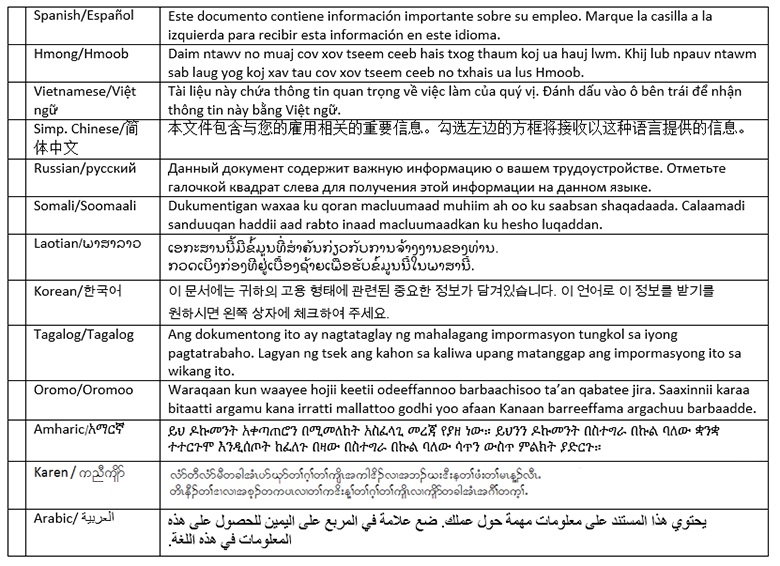 